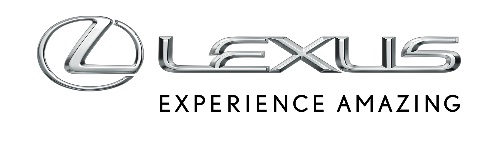 5 WRZEŚNIA 2017XIII Międzynarodowy Festiwal Muzyczny Chopin i jego Europa od Bacha do Chopina i LexusWirtuozeria – to artyzm, kunszt, maestria,  mistrzostwo, piękno,  najwyższa technika – można tak wymieniać jeszcze długo określenia charakteryzujące artystów biorących udział w Konkursach Pianistycznych Fryderyka Chopina i Festiwalach Chopin i Jego Europa. I właśnie te cechy połączyły Narodowy Instytut Fryderyka Chopina z Lexusem. Z dumą możemy powiedzieć, że od dziewięciu lat Lexus w Polsce i NIFC są partnerami – bowiem prestiż obu marek jest na świecie znany i niepodważalny. Samochody Lexus mają jeszcze szczególną cechę, która jest wyjątkowo ważna dla muzyków – dzięki doskonałemu komfortowi, bezpieczeństwu mogą czuć się w nich jak w sali koncertowej słuchając muzyki z naszych najdoskonalszych systemów audio.13. Międzynarodowy Festiwal Chopin i jego Europa odbył się w dniach od 12 do 30 sierpnia 2017 roku. Tegoroczna edycja, opatrzona podtytułem „Przed Wielkim Jubileuszem – Od Bacha do Chopina”, była swoistym prologiem obchodów 100-lecia odzyskania przez Polskę niepodległości, który to jubileusz przypada na rok 2018.W ramach Festiwalu odbyły się 42 koncerty, w tym 18 symfonicznych, 17 recitali fortepianowych, 4 koncerty kameralne, 2 oratoryjne, 1 koncert edukacyjny.Warszawa w drugiej połowie sierpnia stała się muzycznym centrum naszego regionu Europy, do którego przybyli artyści światowego formatu, tacy jak: Nelson Freire, Angela Hewitt, Garrick Ohlsson, Seong-Jin Cho, Mikhail Pletnev, Andreas Staier, Alexei Lubimov, Nelson Goerner, Piotr Anderszewski i wielu innych. Łącznie festiwal  gościł aż 63 solistów oraz 14 orkiestr i zespołów kameralnych w tym Collegium 1704, Il Giardino Armonico, Orkiestrę XVIII Wieku, Europę Galante, Collegium Vocale Gent czy Kremeratę Baltica.Koncertów na żywo wysłuchało ok. 35 000 osób. Transmisje na kanale YouTube z 7 koncertów obejrzało łącznie ponad 22 000 internautów.Festiwalowa publiczność wysłuchała utwory 46 kompozytorów, nie tylko Chopina, Bacha, Beethovena, Brahmsa czy Mozarta, ale również mniej znanych twórców takich jak: Żeleński, Dobrzyński, Mirecki, Korndorf, Dobrzyński, Sumera, Weinberg, Babadżanian. Zaprezentowano utwory aż 14 polskich kompozytorów.Tegoroczne koncerty odbywały się nie tylko w Filharmonii Narodowej i Studiu Koncertowym Polskiego Radia, ale również w Zamku Królewskim, na scenie Teatru Wielkiego Opery Narodowej i w Bazylice Świętego Krzyża.